Інформаційні матеріали про запобігання та протидію булінгуНормативно-правове забезпеченняБулінг (цькування) – тривожна тенденція, особливо для сучасного дитячого середовища. За результатами дослідження, проведеного UNICEF у 2017 році, 67% дітей в Україні у віці від 11 до 17 років стикалися з проблемою булінгу (цькування) впродовж останніх трьох місяців, а 24% дітей стали жертвами цього явища.За даними опитування HBSC 2018 року, серед дітей віком від 10 до 17 років 35% опитаних упродовж останніх двох місяців брали участь в ображенні/приниженні або знущанні з інших, 37,9 % були жертвами образ, знущань та принижень інших підлітків.Результати опитування U-Report відбивають найрозповсюдженіші причини булінгу (цькування): ігнорування дорослими булінгу (цькування) (39%) та особливості характеру певних дітей (26%).Це поширена проблема в сучасному українському суспільстві, і найгостріше воно постає в освітньому середовище, де дитина проводить більшу частку свого повсякденного життя.БУЛІНГ У ЗАКЛАДІ ОСВІТИ: ПОРАДИ БАТЬКАМ І ДІТЯМ18 грудня 2018 року Верховна Рада України прийняла Закон "Про внесення змін до деяких законодавчих актів України щодо протидії булінгу (цькуванню)".Новий закон, спрямований на протидію булінгу, що був ухвалений Верховною Радою 17 грудня 2018 року, передбачає чіткі алгоритми дій у разі цькувань. Якщо дитина стала свідком булінгу в закладі освіти, передусім вона може розказати про це батькам, вчителю, психологу або безпосередньо директору. Окрім цього, дитина може звернутись на гарячу лінію ГО «Ла Страда — Україна» з протидії насильству в сім’ї або із захисту прав дітей; до соціальної служби з питань сім’ї, дітей та молоді; Національної поліції України; Центру надання безоплатної правової допомоги.

Якщо педагог або інший працівник закладу освіти став свідком булінгу, то він має повідомити керівника закладу незалежно від того, чи поскаржилась йому жертва булінгу чи ні. Після отримання звернення дитини відповідна особа або орган інформує керівника закладу освіти у письмовій формі про випадок булінгу.Керівник закладу розглядає таке звернення та з’ясовує усі обставин булінгу. Надалі він скликає засідання комісії з розгляду випадків булінгу та окреслює подальші дії. Якщо комісія визнала, що це був булінг, а не одноразовий конфлікт, то очільник закладу зобов’язаний повідомити уповноважені підрозділи органів Національної поліції України та Службу у справах дітей. До складу такої комісії можуть входити педагоги, психолог, соціальний педагог, батьки постраждалого та «булера», керівник закладу та інші особи. У разі, якщо комісія не кваліфікує випадок як булінг, а постраждалий не згодний з цим, то він може одразу звернутись до органів Національної поліції України. Але за будь-якого рішення комісії керівник закладу забезпечує психологічну підтримку усім учасникам випадку.

Штрафи за булінг становитимуть від 50 до 100 неоподатковуваних мінімумів, тобто від 850 до 1700 грн або від 20 до 40 годин громадських робіт. Якщо булінг вчинено групою осіб або повторно протягом року після накладення адміністративного стягнення, штраф буде більшим — від 100 до 200 мінімумів (1700—3400 грн) або громадські роботи на строк від 40 до 60 годин. Неповідомлення керівником закладу освіти уповноваженим підрозділам органів Національної поліції України про випадки булінгу учасника освітнього процесу тягне за собою накладення штрафу від 50 до 100 неоподатковуваних мінімумів доходів громадян або виправні роботи на строк до 1 місяця з відрахуванням до 20% заробітку.Ознаки булінгу:у дитини немає друзів;дитина боїться іти до школи;має низьку самооцінку;у дитини з’являються зіпсовані речі;дитина сама наносить собі ушкодження;сумна після спілкування у соціальних мережах.У такому разі батькам та керівникам варто поговорити із дитиною, вислухати та допомогти вирішити проблемну ситуацію.Види булінгуЗазвичай терміном "булінг" описують цькування серед учнів, проте трапляються випадки цькування школярів вчителями, а іноді й вчителя учнями.Серед учнів;Цькування учня вчителем;Цькування вчителя учнями;Цькування вчителя у педагогічному колективі (мобінг);Що таке кібербулінгОкремою формою цькувань серед підлітків називають "кібербулінг". Вона набула поширення з появою мобільних телефонів та інтернету. У цьому випадку "зброєю" булера стають соціальні мережі, форуми, чати чи мобільні телефони тощо.Булер може вдаватись до анонімних погроз, дзвінків з мовчанням, переслідування, тролінг чи просто знімати на відео знущання інших, щоб потім поширити це в мережі.https://www.youtube.com/watch?time_continue=21&v=espwzDTLVkE&feature=emb_logoЯК БУЛІНГ ВПЛИВАЄ НА ВСІХ ДІТЕЙ У КЛАСІДИТЯЧА НЕДИТЯЧА ЖОРСТОКІСТЬ. ЯК РОЗПІЗНАТИ БУЛІНГ У КЛАСІКІБЕРБУЛІНГ: ЗАГРОЗА ХХІ СТОЛІТТЯЩО БАТЬКАМ ТРЕБА ЗНАТИ І РОБИТИ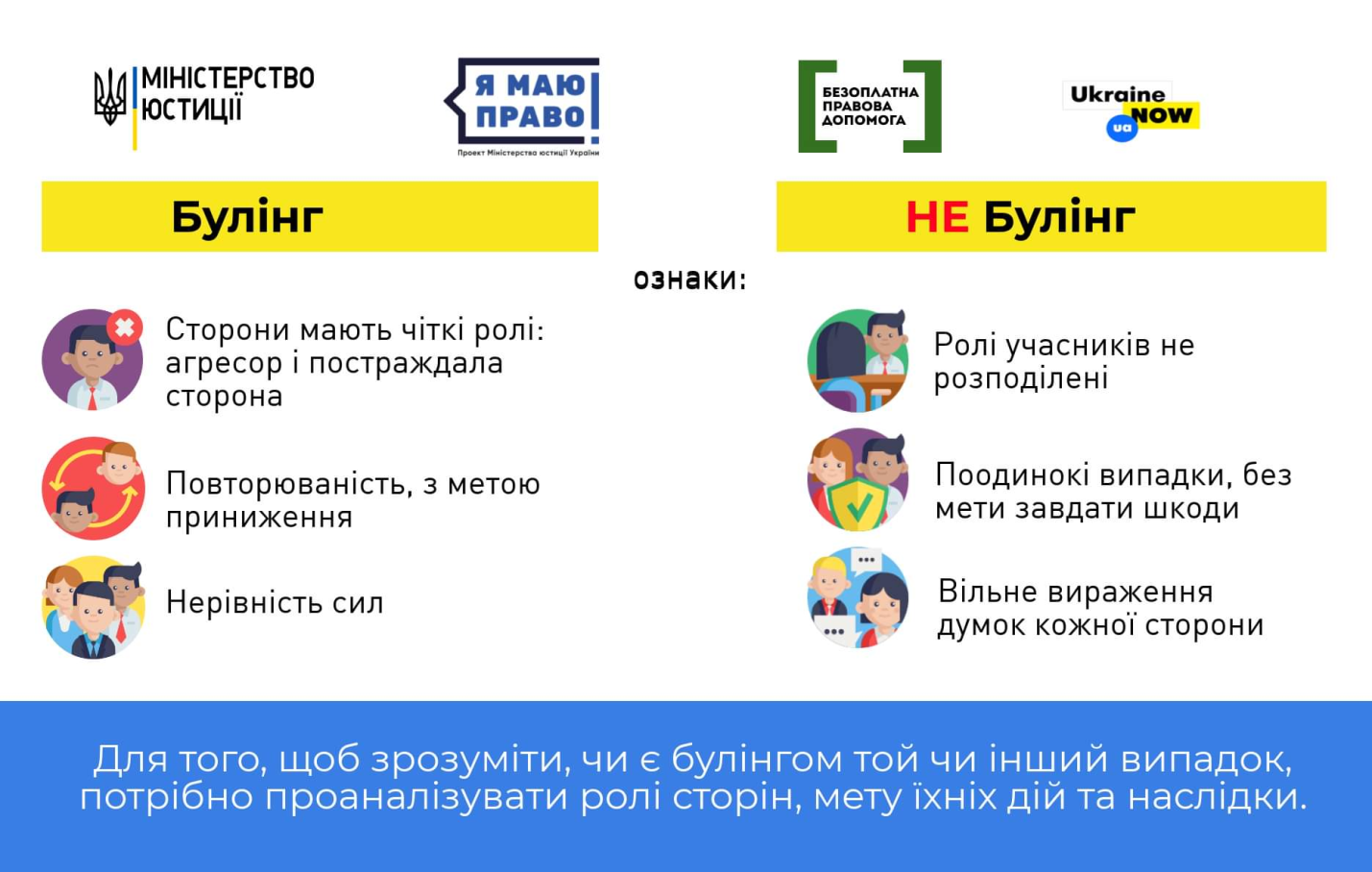 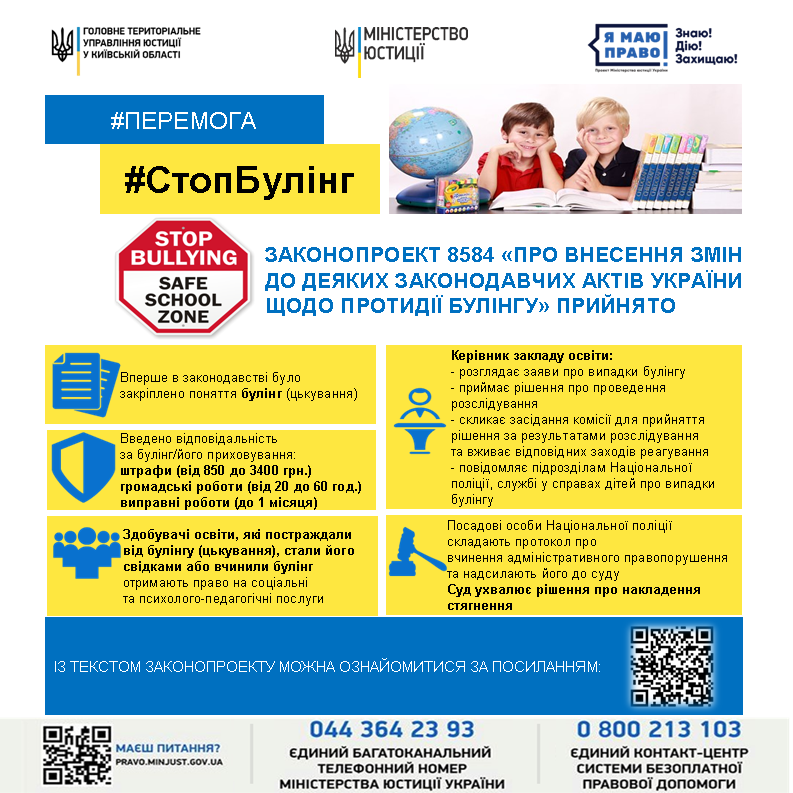 